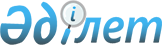 Об утверждении тарифов на сбор, вывоз и захоронение твердых бытовых отходов по Казалинскому району
					
			Утративший силу
			
			
		
					Решение Казалинского районного маслихата Кызылординской области от 12 февраля 2019 года № 276. Зарегистрировано Департаментом юстиции Кызылординской области 13 февраля 2019 года № 6687. Утратило силу решением Казалинского районного маслихата Кызылординской области от 28 апреля 2023 года № 19
      Сноска. Утратило силу решением Казалинского районного маслихата Кызылординской области от 28.04.2023 № 19 (вводится в действие по истечении десяти календарных дней после дня его первого официального опубликования).
      В соответствии с подпунктом 2) статьи 19-1 Кодекса Республики Казахстан от 9 января 2007 года "Экологический кодекс Республики Казахстан и статьей 50 Закона Республики Казахстан от 6 апреля 2016 года "О правовых актах" Казалинский районной маслихат РЕШИЛ:
      1. Утвердить тарифы на сбор, вывоз и захоронение твердых бытовых отходов по Казалинскому району согласно приложению к настоящему решению.
      2. Признать утратившими силу следующих решений Казалинского районного маслихата:
      1) решение Казалинского районного маслихата от 21 февраля 2014 года № 181 "Об утверждении тарифа на вывоз твердых бытовых отходов по поселку Айтеке би" (зарегистрировано в Реестре государственной регистрации нормативных правовых актов за номером 4614, опубликовано 27 марта 2014 года в информационно-правовой системе "Әділет", 28 марта 2014 года в газете "Казалы");
      2) решение Казалинского районного маслихата от 27 ноября 2015 года № 361 "Об утверждении тарифа на захоронение коммунальных отходов по Казалинскому району" (зарегистрировано в Реестре государственной регистрации нормативных правовых актов за номером 5262, опубликовано 18 ноября 2015 года в газете "Туран – Казалы", 15 февраля 2016 года в информационно-правовой системе "Әділет").
      3. Настоящее решение вводится в действие со дня первого официального опубликования. Тарифы на сбор, вывоз и захоронение твердых бытовых отходов по Казалинскому району
					© 2012. РГП на ПХВ «Институт законодательства и правовой информации Республики Казахстан» Министерства юстиции Республики Казахстан
				
      Председатель XХХVІІІ сессиирайонного маслихата

К.Кожалепесов

      Секретарь районного маслихата

К.Назымбеков
Приложение к решению
Казалинского районного маслихата
от "12" февраля 2019 года № 276
№
Наименования
Расчетная единица 
Цена (тенге)
1
Для благоустроенных домовладений
на 1 человека в месяц 
197,29
2
Для неблагоустроенных домовладений
на 1 человека в месяц
236,75
3
Для абонентов-хозяйствующих субъектов
1 кубический метр
2367,52